令和５年度人づくりでまちづくり事業補助金　様式・資料集様式第5号（要綱第6条第4項関係）令和　　　年　　　月　　　日宗像市長　あて（申請者）団　体　名代表者氏名住　　　所宗像市人づくりでまちづくり事業変更承認申請書　令和　　年　　月　　日付（　宗コ協第　　　号）で交付決定された令和　　年度宗像市人づくりでまちづくり事業補助金について、下記のとおり変更したいので、宗像市人づくりでまちづくり事業補助金交付要綱第6条第4項の規定に基づき、申請します。記様式第7号-1（規則第13条関係）令和　　　年　　　月　　　日宗像市長　あて（申請者）団　体　名　　代表者氏名　　住　　　所　　宗像市人づくりでまちづくり事業補助金実績報告書　令和　年度宗像市人づくりでまちづくり事業補助金について、事業が完了したので、宗像市補助金等交付規則第13条の規定により、関係書類を添えて報告します。記【添付資料】（提出時に確認し☑をつけてください）□事業実績報告書（様式第7号-2）□収支報告書（様式第7号-3又は第7号-4）□補助金収支簿【収入】（様式第7号-5）□補助金収支簿【支出】（様式第7号-6）□領収書等を整理した書類□補助金で作成したポスター、チラシ及び看板などの成果物（写真等でも可）□事業実施時の活動の様子を記録した書類（写真等でも可）様式第7号-2（規則第13条関係）　【団体名：　　　　　　　　　　　　】（１）事業実績報告書様式第7号-3（規則第13条関係）（２）収支報告書（自由提案型事業用）　　　※［予算額］には申請書の様式第4号に記載した金額を記入。【収入】　　　　　　　　　　　　　　　　　　　　　　　　　　　　　　　　　（単位；円）【支出】　　　　　　　　　　　　　　　　　　　　　　　　　　　　　　　　　（単位；円）様式第7号-4（規則第13条関係）（２）収支報告書（行政テーマ型事業）　　　※［予算額］には申請書の様式第4号に記載した金額を記入。【収入】　　　　　　　　　　　　　　　　　　　　　　　　　　　　　　　　　（単位；円）【支出】　　　　　　　　　　　　　　　　　　　　　　　　　　　　　　　　　（単位；円）様式第7号-5（規則第13条関係）（２）収支報告書（チャレンジ支援型事業用）　　　※［予算額］には申請書の様式第4号に記載した金額を記入。【収入】　　　　　　　　　　　　　　　　　　　　　　　　　　　　　　　　　（単位；円）【支出】　　　　　　　　　　　　　　　　　　　　　　　　　　　　　　　　　（単位；円）様式第7号-6（規則第13条関係）（３）補助金収支簿【収入】※収入の合計は、第7号-3（または4）【収入】の（b)の数値（精算額）と同額となるよう記入してください。様式第7号-7（規則第13条関係）（３）補助金収支簿【支出】※支出の合計は、第7号-3（または4）【支出】の（B)の数値（精算額）と同額となるよう記入してください。※精算額のうち補助対象外経費は領収書類等は不要です。支出簿には記載が必要。様式第8-1号（規則第16条関係）令和　　　年　　　月　　　日宗像市長　あて（申請者）団　体　名代表者氏名　　　　　　　　　　　　　　　　　住　　　所発行責任者担当者　　　　　　　　　　　　　　　　　　（発行責任者と同一の場合は同上と記入）連絡先宗像市人づくりでまちづくり事業補助金　請求書　令和　　年　　月　　日付（　宗コ協第　　　号）で確定された令和　　年度宗像市人づくりでまちづくり事業補助金について、下記のとおり請求します。記※太枠の箇所にご記入ください。様式第8-2号（要綱第8条第2項関係）令和　　　年　　　月　　　日宗像市長　あて（申請者）団　体　名代表者氏名　　　　　　　　　　　　　　　　　住　　　所発行責任者担当者　　　　　　　　　　　　　　　　　　（発行責任者と同一の場合は同上と記入）連絡先宗像市人づくりでまちづくり事業補助金　概算払い請求書　令和　年　　月　　日付（　宗コ協第　　　号）で交付決定された令和　年度宗像市人づくりでまちづくり事業補助金について、下記のとおり請求します。記令和　　年　　月　　日支払金口座振替依頼書宗像市会計管理者　様　　　　　　　　　　　　　　　　宗像市からの支払いは、下記の口座に振込をお願いします。　なお、別段の申し出をしない限り、引き続き今後の支払についても同様といたします。【太枠の記入にあたって】・振込先口座は通帳のとおりに記入して下さい。・印鑑は請求書の請求印と同じものを押印してください。担当課記入欄　　　　　　　　　　　　　　会計課記入欄様式第8-1号（規則第16条関係）令和　　　年　　　月　　　日宗像市長　あて（申請者）団　体　名代表者氏名　　　　　　　　　　　　　　　　　住　　　所発行責任者担当者　　　　　　　　　　　　　　　　　　（発行責任者と同一の場合は同上と記入）連絡先宗像市人づくりでまちづくり事業補助金　請求書　令和　　年　　月　　日付（　宗コ協第　　　号）で確定された令和　　年度宗像市人づくりでまちづくり事業補助金について、下記のとおり請求します。記※太枠の箇所にご記入ください。様式第8-2号（要綱第8条第2項関係）令和　　　年　　　月　　　日宗像市長　あて（申請者）団　体　名代表者氏名　　　　　　　　　　　　　　　　　住　　　所発行責任者担当者　　　　　　　　　　　　　　　　　　（発行責任者と同一の場合は同上と記入）連絡先宗像市人づくりでまちづくり事業補助金　概算払い請求書　令和　年　　月　　日付（　宗コ協第　　　号）で交付決定された令和　年度宗像市人づくりでまちづくり事業補助金について、下記のとおり請求します。記令和　　年　　月　　日支払金口座振替依頼書宗像市会計管理者　様　　　　　　　　　　　　　　　　宗像市からの支払いは、下記の口座に振込をお願いします。　なお、別段の申し出をしない限り、引き続き今後の支払についても同様といたします。【太枠の記入にあたって】・振込先口座は通帳のとおりに記入して下さい。・印鑑は請求書の請求印と同じものを押印してください。担当課記入欄　　　　　　　　　　　　　　会計課記入欄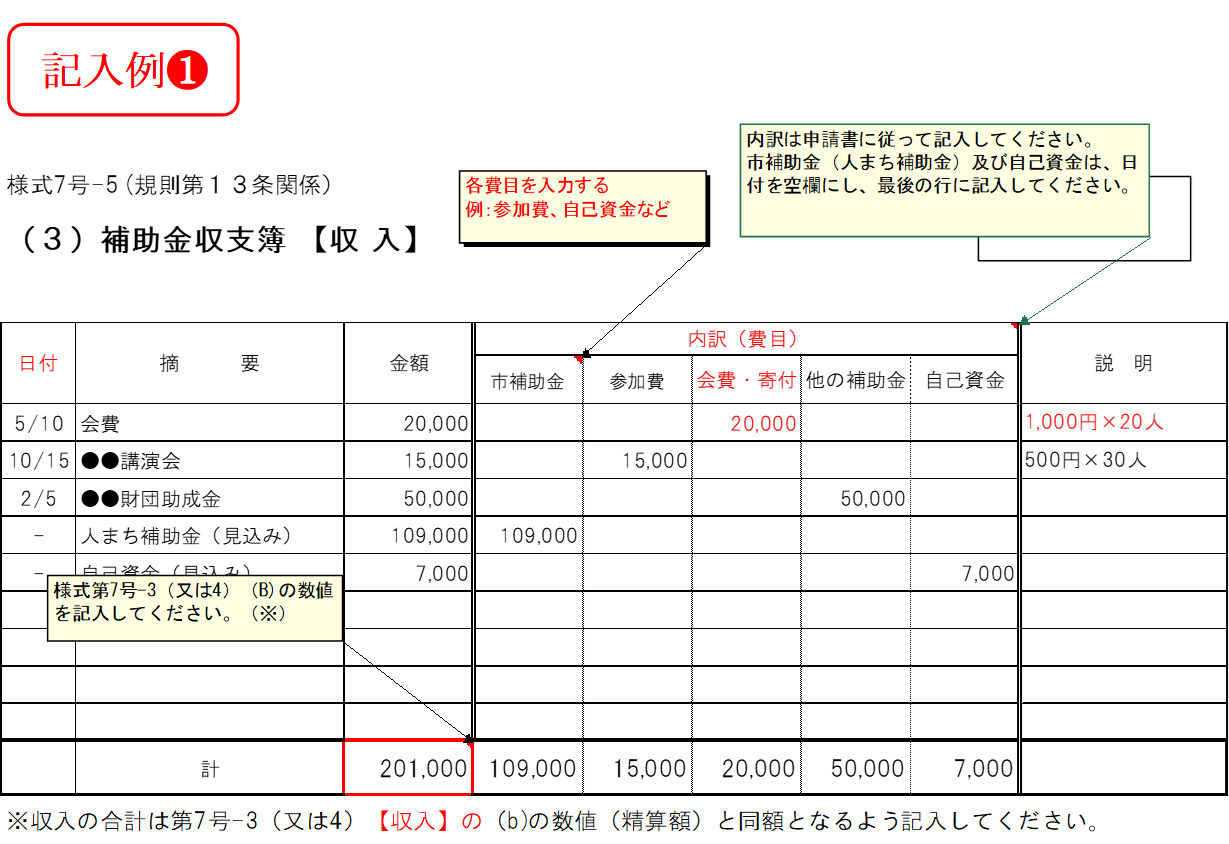 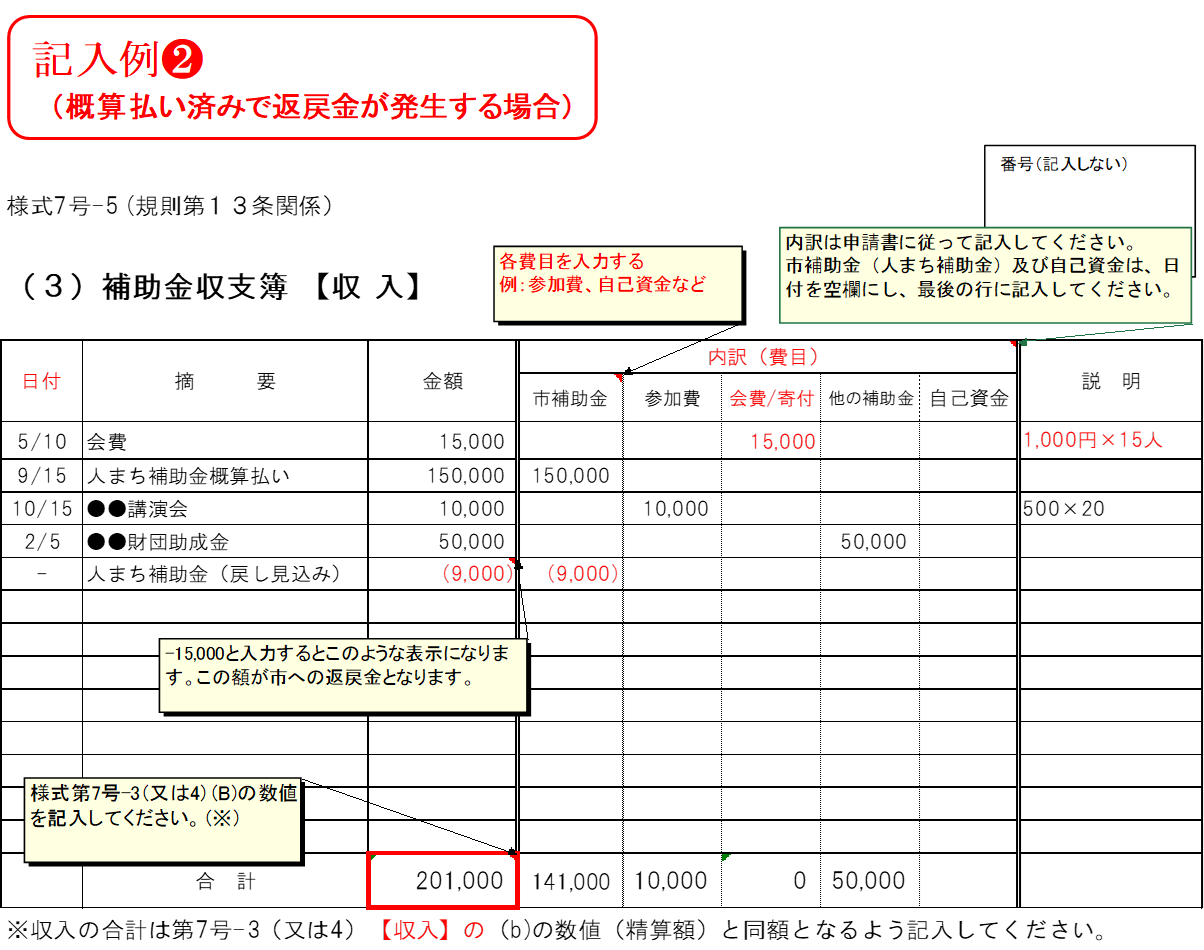 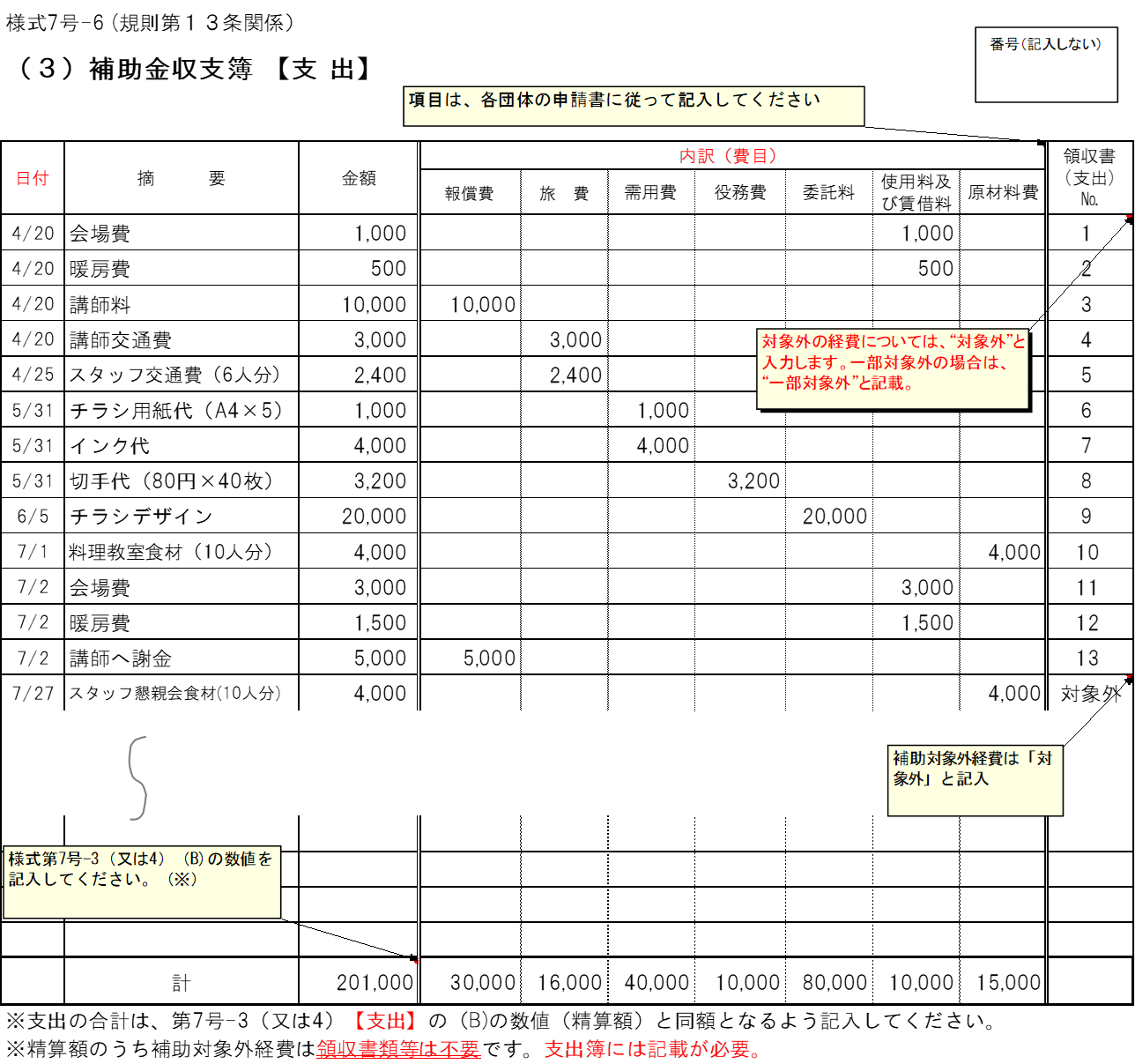 書　類　名書　類　名ページ様式 第5号令和５年度宗像市人づくりでまちづくり事業変更承認申請書事業実施の手引きP2の(2)の場合に提出1様式 第7号-1令和５年度宗像市人づくりでまちづくり事業補助金実績報告書事業終了後4週間以内に提出2様式 第7号-2事業実績報告書事業終了後4週間以内に提出3～4様式 第7号-3収支報告書（自由提案型事業用）事業終了後4週間以内に提出5様式 第7号-4収支報告書（行政テーマ型事業）事業終了後4週間以内に提出6様式 第7号-5収支報告書（チャレンジ支援型事業用）事業終了後4週間以内に提出7様式 第7号-6、7補助金収支簿【収入】【支出】事業終了後4週間以内に提出8～9様式 第8-1号令和５年度宗像市人づくりでまちづくり事業補助金請求書補助金額が確定後に提出10様式 第8-2号令和５年度宗像市人づくりでまちづくり事業補助金概算払い請求書事前に補助金の支払いを希望する場合に提出11―支払金口座振替依頼書市に口座登録が無い場合に提出12―記載例等の参考資料13～17事　業　名変更の内容□　計画の変更□　計画の中止□　各費目の経費が元の額の3割を超えて増額される場合□　その他変更の理由経費が交付決定時の額の3割を超えて増額される場合（変更箇所のみ）団体担当者名日中連絡可能な電話番号事前協議・申請番号（市コミュニティ協働推進課で記入）区　　　分※該当区分に〇印を記入してください。　（  ）行政テーマ型事業【行政テーマ型事業の名称 : 　　　　　　　　　　　　　　】　（　）自由提案型事業　（　）チャレンジ支援型事業事　業　名団体担当者名日中連絡可能な電話番号実績報告書番号（市コミュニティ協働推進課で記入）番号（記入しない）　　　　実　　績※参加人数(スタッフ○名、参加者○名)など結果を具体的に記載してください。文字データを入力する際に下方に枠を増やしても構いません。実　　績※参加人数(スタッフ○名、参加者○名)など結果を具体的に記載してください。文字データを入力する際に下方に枠を増やしても構いません。実　　績※参加人数(スタッフ○名、参加者○名)など結果を具体的に記載してください。文字データを入力する際に下方に枠を増やしても構いません。実　　績※参加人数(スタッフ○名、参加者○名)など結果を具体的に記載してください。文字データを入力する際に下方に枠を増やしても構いません。実施日実施場所実施内容・参加人数※領収書(支出)番号様式第7号-6関連月　日月　日月　日月　日月　日月　日月　日月　日月　日月　日月　日月　日月　日月　日月　日月　日月　日月　日月　日月　日【事業の目的】【事業の目的】【事業の目的】【事業の目的】【事業目的の達成度とその理由、事業成果】【事業目的の達成度とその理由、事業成果】【事業目的の達成度とその理由、事業成果】【事業目的の達成度とその理由、事業成果】【事業実施の中で見出された課題とその改善策、審査会での指摘事項への対応策】【事業実施の中で見出された課題とその改善策、審査会での指摘事項への対応策】【事業実施の中で見出された課題とその改善策、審査会での指摘事項への対応策】【事業実施の中で見出された課題とその改善策、審査会での指摘事項への対応策】【次年度以降（補助終了後も含む）の事業の計画】【次年度以降（補助終了後も含む）の事業の計画】【次年度以降（補助終了後も含む）の事業の計画】【次年度以降（補助終了後も含む）の事業の計画】内　訳内　訳予算額※精算額摘　　要市補助金市補助金(あ)(A)人づくりでまちづくり事業補助金その他の収入事業収入その他の収入他助成金その他の収入自己資金その他の収入その他の収入計(F)合　　計合　　計(b)内　訳予算額※予算額※精算額精算額領収書(支出)番号内　訳総　額補助対象経費総　額補助対象経費領収書(支出)番号合　計(B)(C)精算補助基準額(C)　　　　　　　　　(C)の経費に充てる「その他の補助金」　　　　(D)　　　　　　　　　　－　　　　　　　　　　　　　　＝　　　　　　　円　　　　　　　　　　　　　円　　　　　　　　　　　円補助額（D）×補助率（ 2／3 ）千円未満切捨て補助金交付決定額(B)-(F)補助金予定額【（E）、（あ）、(G)のうち一番低い額 】(E)円(あ)円(G)円（A）円内　訳内　訳予算額※精算額摘　　要市補助金市補助金(あ)(A)人づくりでまちづくり事業補助金その他の収入事業収入その他の収入他助成金その他の収入自己資金その他の収入その他の収入計(F)合　　計合　　計(b)内　訳予算額※予算額※精算額精算額領収書(支出)番号内　訳総　額補助対象経費総　額補助対象経費領収書(支出)番号合　計(B)(C)精算補助基準額(Cのうち備品以外)　　(C)の経費に充てる「その他の補助金」　　　　(D)　　　　　　　　　　－　　　　　　　　　　　　　　＝　　　　　　　　円　　　　　　　　　　　　　円　　　　　　　　　　円精算補助基準額(Cのうち備品)　　　　(C)の経費に充てる「その他の補助金」　　　　(E)　　　　　　　　　　－　　　　　　　　　　　　　　＝　　　　　　　　円　　　　　　　　　　　　　円　　　　　　　　　　円備品以外の補助対象額 : (D)×補助率(9/10)(G)　      　　　    円補助金予定額【(J)、（あ）、(K)のうち一番低い額 】備品購入上限額 : ((D)+(E))×補助率(9/10)×0.3(H)　　　            円補助金予定額【(J)、（あ）、(K)のうち一番低い額 】備品購入額 : (E)×補助率(9/10)又は(H)の低い額(I)　　　　　　　　　円補助金予定額【(J)、（あ）、(K)のうち一番低い額 】(G)+(I)の合計の千円未満切り捨て(J)     　　　　　   円円補助金交付決定額(あ)                 円円(B)-(F)(K)                  円円内　訳内　訳予算額※精算額摘　　要市補助金市補助金(あ)(A)人づくりでまちづくり事業補助金その他の収入事業収入その他の収入他助成金その他の収入自己資金その他の収入その他の収入計(F)合　　計合　　計(b)内　訳予算額※予算額※精算額精算額領収書(支出)番号内　訳総　額補助対象経費総　額補助対象経費領収書(支出)番号合　計(B)(C)精算補助基準額(Cのうち備品以外)　　(C)の経費に充てる「その他の補助金」　　　　(D)　　　　　　　　　　－　　　　　　　　　　　　　　＝　　　　　　　　円　　　　　　　　　　　　　円　　　　　　　　　　円精算補助基準額(Cのうち備品)　　　　(C)の経費に充てる「その他の補助金」　　　　(E)　　　　　　　　　　－　　　　　　　　　　　　　　＝　　　　　　　　円　　　　　　　　　　　　　円　　　　　　　　　　円補助額 (D)×補助率(3/4)(G)　      　　　    円補助金予定額【(J)、（あ）、(K)のうち一番低い額 】備品購入費上限 ((D)+(E))×補助率(3/4)×0.2(H)　　　            円補助金予定額【(J)、（あ）、(K)のうち一番低い額 】備品購入費 (E)×補助率(3/4)又は(H)の低い額(I)　　　　　　　　　円補助金予定額【(J)、（あ）、(K)のうち一番低い額 】(G)+(I)の合計の千円未満切り捨て(J)     　　　　　   円円補助金交付決定額(あ)                 円円(B)-(F)(K)                  円円日付摘要金額内訳（費目）内訳（費目）内訳（費目）内訳（費目）説明日付摘要金額市補助金説明計日付摘要金額内訳（費目）内訳（費目）内訳（費目）内訳（費目）内訳（費目）内訳（費目）領収書(支出)番号日付摘要金額様式第7号-2関連計事　業　名交付確定額　　　　　　　　　　　　　　　　　　　円　　　　　　　　　　　　　　　　　　　円請求済額　　　　　　　　　　　　　　　　　　　円　　　　　　　　　　　　　　　　　　　円請　求　額　　　　　　　　　　　　　　　　　　　円　　　　　　　　　　　　　　　　　　　円振　込　先金融機関・支店名　　　　　　　　　　　　　　／振　込　先口座番号　普通　・　当座　　　　　　／振　込　先口座名義ﾌﾘｶﾞﾅ振　込　先口座名義団体担当者名日中連絡可能な電話番号事　業　名交付決定額　　　　　　　　　　　　　　　　　　　円　　　　　　　　　　　　　　　　　　　円請求済額　　　　　　　　　　　　　　　　　　　円　　　　　　　　　　　　　　　　　　　円請　求　額　　　　　　　　　　　　　　　　　　　円　　　　　　　　　　　　　　　　　　　円請求未済額　　　　　　　　　　　　　　　　　　　円　　　　　　　　　　　　　　　　　　　円概算払の理由振　込　先金融機関・支店名　　　　　　　　　　　　　　　／振　込　先口座番号　普通　・　当座　　　　　　　／振　込　先口座名義ﾌﾘｶﾞﾅ振　込　先口座名義団体担当者名日中連絡可能な電話番号フリガナ法人名又は個人名　　　　　　　　　　　　　　　　　　　　印　　　　　　　　　　　　　　　　　　　　　　　　　　　　　　　　　　　　　　　　　　　　　印　　　　　　　　　　　　　　　　　　　　　　　　　　　　　　　　　　　　　　　　　　　　　印　　　　　　　　　　　　　　　　　　　　　　　　　　　　　　　　　　　　　　　　　　　　　印　　　　　　　　　　　　　　　　　　　　　　　　　　　　　　　　　　　　　　　　　　　　　印　　　　　　　　　　　　　　　　　　　　　　　　　　　　　　　　　　　　　　　　　　　　　印　　　　　　　　　　　　　　　　　　　　　　　　　　　　　　　　　　　　　　　　　　　　　印　　　　　　　　　　　　　　　　　　　　　　　　　　　　　　　　　　　　　　　　　　　　　印　　　　　　　　　　　　　　　　　　　　　　　　　　　　　　　　　　　　　　　　　　　　　印　　　　　　　　　　　　　　　　　　　　　　　　　　　　　　　　　　　　　　　　　　　　　印　　　　　　　　　　　　　　　　　　　　　　　　　フリガナ代表者氏名（法人のみ）　　　　　　　　　　　　　　　　　　　 　　　　　　　　　　　印　　　　　　　　　　　　　　　　　　　　　　　　　　　　　　（代表印）　　　　　　　　　　　　　　　　　　　 　　　　　　　　　　　印　　　　　　　　　　　　　　　　　　　　　　　　　　　　　　（代表印）　　　　　　　　　　　　　　　　　　　 　　　　　　　　　　　印　　　　　　　　　　　　　　　　　　　　　　　　　　　　　　（代表印）　　　　　　　　　　　　　　　　　　　 　　　　　　　　　　　印　　　　　　　　　　　　　　　　　　　　　　　　　　　　　　（代表印）　　　　　　　　　　　　　　　　　　　 　　　　　　　　　　　印　　　　　　　　　　　　　　　　　　　　　　　　　　　　　　（代表印）　　　　　　　　　　　　　　　　　　　 　　　　　　　　　　　印　　　　　　　　　　　　　　　　　　　　　　　　　　　　　　（代表印）　　　　　　　　　　　　　　　　　　　 　　　　　　　　　　　印　　　　　　　　　　　　　　　　　　　　　　　　　　　　　　（代表印）　　　　　　　　　　　　　　　　　　　 　　　　　　　　　　　印　　　　　　　　　　　　　　　　　　　　　　　　　　　　　　（代表印）　　　　　　　　　　　　　　　　　　　 　　　　　　　　　　　印　　　　　　　　　　　　　　　　　　　　　　　　　　　　　　（代表印）　　　　　　　　　　　　　　　　　　　 　　　　　　　　　　　印　　　　　　　　　　　　　　　　　　　　　　　　　　　　　　（代表印）住　　所（所在地）〒〒〒〒〒〒〒〒〒〒ＴＥＬＦＡＸＦＡＸ生年月日明・大・昭・平　　　年　　　月　　　日明・大・昭・平　　　年　　　月　　　日明・大・昭・平　　　年　　　月　　　日振込先口座振込先口座振込先口座振込先口座振込先口座振込先口座振込先口座振込先口座振込先口座振込先口座振込先口座金融機関名　　　　　　　　　  銀行                     支店　　　　　　　　　　組合　　　　　　　 　　　支所　　　　　　　　　　金庫　　　　　　　　　　出張所　　　　　　　　　  銀行                     支店　　　　　　　　　　組合　　　　　　　 　　　支所　　　　　　　　　　金庫　　　　　　　　　　出張所　　　　　　　　　  銀行                     支店　　　　　　　　　　組合　　　　　　　 　　　支所　　　　　　　　　　金庫　　　　　　　　　　出張所　　　　　　　　　  銀行                     支店　　　　　　　　　　組合　　　　　　　 　　　支所　　　　　　　　　　金庫　　　　　　　　　　出張所コ－ドコ－ド預金種別１普通　  ２当座　  ９その他                   （        ）                                １普通　  ２当座　  ９その他                   （        ）                                口座番号フリガナ口座名義担当課担当者内線債権者番号債権者番号債権者番号債権者番号債権者番号債権者番号債権者番号債権者番号債権者番号債権者番号債権者番号処理日個人番号　　　　　要　　　　不要個人番号　　　　　要　　　　不要個人番号　　　　　要　　　　不要必要な場合　　　　　同時提出　　依頼済提出しない理由　　　登録済　　　その他必要な場合　　　　　同時提出　　依頼済提出しない理由　　　登録済　　　その他必要な場合　　　　　同時提出　　依頼済提出しない理由　　　登録済　　　その他その他の場合の具体的事由その他の場合の具体的事由その他の場合の具体的事由その他の場合の具体的事由その他の場合の具体的事由その他の場合の具体的事由その他の場合の具体的事由その他の場合の具体的事由その他の場合の具体的事由その他の場合の具体的事由その他の場合の具体的事由事　業　名交付確定額　　　　　　　　　　　　　　　　　　　円　　　　　　　　　　　　　　　　　　　円請求済額　　　　　　　　　　　　　　　　　　　円　　　　　　　　　　　　　　　　　　　円請　求　額　　　　　　　　　　　　　　　　　　　円　　　　　　　　　　　　　　　　　　　円振　込　先金融機関・支店名　　　　　　　　　　　　　　／振　込　先口座番号　普通　・　当座　　　　　　／振　込　先口座名義ﾌﾘｶﾞﾅ振　込　先口座名義団体担当者名日中連絡可能な電話番号事　業　名事　業　名交付決定額交付決定額　　　　　　　　　　　　　　　　　　　円　　　　　　　　　　　　　　　　　　　円　　　　　　　　　　　　　　　　　　　円　　　　　　　　　　　　　　　　　　　円請求済額請求済額　　　　　　　　　　　　　　　　　　　　　　　　　　　　　　　　　　　　　円　　　　　　　　　　　　　　　　　　　　　　　　　　　　　　　　　　　　　円　　　　　　　　　　　　　　　　　　　　　　　　　　　　　　　　　　　　　円　　　　　　　　　　　　　　　　　　　　　　　　　　　　　　　　　　　　　円請　求　額請　求　額　　　　　　　　　　　　　　　　　　　円　　　　　　　　　　　　　　　　　　　円　　　　　　　　　　　　　　　　　　　円　　　　　　　　　　　　　　　　　　　円請求未済額請求未済額　　　　　　　　　　　　　　　　　　　円　　　　　　　　　　　　　　　　　　　円　　　　　　　　　　　　　　　　　　　円　　　　　　　　　　　　　　　　　　　円概算払の理由概算払の理由振　込　先振　込　先金融機関・支店名　　　　　　　　　　　　　　　／　　　　　　　　　　　　　　　／　　　　　　　　　　　　　　　／振　込　先振　込　先口座番号　普通　・　当座　　　　　　　／　普通　・　当座　　　　　　　／　普通　・　当座　　　　　　　／振　込　先振　込　先口座名義ﾌﾘｶﾞﾅﾌﾘｶﾞﾅﾌﾘｶﾞﾅ振　込　先振　込　先口座名義団体担当者名日中連絡可能な電話番号フリガナ法人名又は個人名　　　　　　　　　　　　　　　　　　　　印　　　　　　　　　　　　　　　　　　　　　　　　　　　　　　　　　　　　　　　　　　　　　印　　　　　　　　　　　　　　　　　　　　　　　　　　　　　　　　　　　　　　　　　　　　　印　　　　　　　　　　　　　　　　　　　　　　　　　　　　　　　　　　　　　　　　　　　　　印　　　　　　　　　　　　　　　　　　　　　　　　　　　　　　　　　　　　　　　　　　　　　印　　　　　　　　　　　　　　　　　　　　　　　　　　　　　　　　　　　　　　　　　　　　　印　　　　　　　　　　　　　　　　　　　　　　　　　　　　　　　　　　　　　　　　　　　　　印　　　　　　　　　　　　　　　　　　　　　　　　　　　　　　　　　　　　　　　　　　　　　印　　　　　　　　　　　　　　　　　　　　　　　　　　　　　　　　　　　　　　　　　　　　　印　　　　　　　　　　　　　　　　　　　　　　　　　　　　　　　　　　　　　　　　　　　　　印　　　　　　　　　　　　　　　　　　　　　　　　　フリガナ代表者氏名（法人のみ）　　　　　　　　　　　　　　　　　　　 　　　　　　　　　　　印　　　　　　　　　　　　　　　　　　　　　　　　　　　　　　（代表印）　　　　　　　　　　　　　　　　　　　 　　　　　　　　　　　印　　　　　　　　　　　　　　　　　　　　　　　　　　　　　　（代表印）　　　　　　　　　　　　　　　　　　　 　　　　　　　　　　　印　　　　　　　　　　　　　　　　　　　　　　　　　　　　　　（代表印）　　　　　　　　　　　　　　　　　　　 　　　　　　　　　　　印　　　　　　　　　　　　　　　　　　　　　　　　　　　　　　（代表印）　　　　　　　　　　　　　　　　　　　 　　　　　　　　　　　印　　　　　　　　　　　　　　　　　　　　　　　　　　　　　　（代表印）　　　　　　　　　　　　　　　　　　　 　　　　　　　　　　　印　　　　　　　　　　　　　　　　　　　　　　　　　　　　　　（代表印）　　　　　　　　　　　　　　　　　　　 　　　　　　　　　　　印　　　　　　　　　　　　　　　　　　　　　　　　　　　　　　（代表印）　　　　　　　　　　　　　　　　　　　 　　　　　　　　　　　印　　　　　　　　　　　　　　　　　　　　　　　　　　　　　　（代表印）　　　　　　　　　　　　　　　　　　　 　　　　　　　　　　　印　　　　　　　　　　　　　　　　　　　　　　　　　　　　　　（代表印）　　　　　　　　　　　　　　　　　　　 　　　　　　　　　　　印　　　　　　　　　　　　　　　　　　　　　　　　　　　　　　（代表印）住　　所（所在地）〒〒〒〒〒〒〒〒〒〒ＴＥＬＦＡＸＦＡＸ生年月日明・大・昭・平　　　年　　　月　　　日明・大・昭・平　　　年　　　月　　　日明・大・昭・平　　　年　　　月　　　日振込先口座振込先口座振込先口座振込先口座振込先口座振込先口座振込先口座振込先口座振込先口座振込先口座振込先口座金融機関名　　　　　　　　　  銀行                     支店　　　　　　　　　　組合　　　　　　　 　　　支所　　　　　　　　　　金庫　　　　　　　　　　出張所　　　　　　　　　  銀行                     支店　　　　　　　　　　組合　　　　　　　 　　　支所　　　　　　　　　　金庫　　　　　　　　　　出張所　　　　　　　　　  銀行                     支店　　　　　　　　　　組合　　　　　　　 　　　支所　　　　　　　　　　金庫　　　　　　　　　　出張所　　　　　　　　　  銀行                     支店　　　　　　　　　　組合　　　　　　　 　　　支所　　　　　　　　　　金庫　　　　　　　　　　出張所コ－ドコ－ド預金種別１普通　  ２当座　  ９その他                   （        ）                                １普通　  ２当座　  ９その他                   （        ）                                口座番号フリガナ口座名義担当課担当者内線債権者番号債権者番号債権者番号債権者番号債権者番号債権者番号債権者番号債権者番号債権者番号債権者番号債権者番号処理日個人番号　　　　　要　　　　不要個人番号　　　　　要　　　　不要個人番号　　　　　要　　　　不要必要な場合　　　　　同時提出　　依頼済提出しない理由　　　登録済　　　その他必要な場合　　　　　同時提出　　依頼済提出しない理由　　　登録済　　　その他必要な場合　　　　　同時提出　　依頼済提出しない理由　　　登録済　　　その他その他の場合の具体的事由その他の場合の具体的事由その他の場合の具体的事由その他の場合の具体的事由その他の場合の具体的事由その他の場合の具体的事由その他の場合の具体的事由その他の場合の具体的事由その他の場合の具体的事由その他の場合の具体的事由その他の場合の具体的事由